МУНИЦИПАЛЬНОЕ УЧРЕЖДЕНИЕ«Красноармейский краеведческий музей им. В.К. Егорова»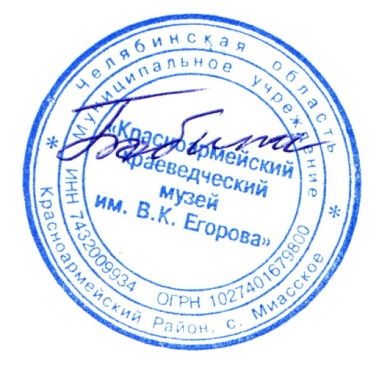 УтвержденоДиректор МУ "ККМ им. В.К. Егорова" _____________________Т.Е. БобинаПлан мероприятий в рамках Всероссийской акции «Ночь в музее» 17 мая 2019 года, посвящённой  100-летию В.К. ЕгороваРоссийская Федерация, Челябинская область, 456660, с. Миасское, ул. Солнечная, 34.Телефон 8(351-50) 2-06-82.  E-mail:  muzei.egorova@yandex.ru№ п\пВремя  проведения акцииМероприятия, планируемые в рамках акцииОтветственный Краткое описание мероприятияМесто проведения мероприятия 17-00 – 18-00 Открытие выставки «Дар бесценный»Чувашова С.В. Участники: жители района, принявшие участие в акции «Дар бесценный» с 16.04 по 16.05.19 г.Цель: продемонстрировать необходимость пополнения музейных фондов предметами из личных архивов, пропаганда творческого наследия В.К. Егорова и его современниковМузей17-00 – 18-00«Нам в музее интересно». КвестХорошилова Н.В. Участники: школьники, студенты Цель: расширить знания о природе и истории Красноармейского района, биографии В.К. Егорова с помощью викторины, творческих заданий и вопросовМузей, зал природы18-00 – 19-00«Дар бесценный»: чествование дарителей музея. Творческая встречаЧередниченко А.А. Участники: жители села, мастера ДПИ,  коллекционерыЦель: привлечь внимание к проблемам музея, выявить активных его посетителей и дарителей Беседа Музей, выставочный зал 19-30 – 21-00«У походного костра». Тематическая встреча Гирник В.В. Участники: ученики В.К. Егорова, участники походов, краеведыЦель: использовать воспоминания о туристической и краеведческой работе В.К. Егорова в нравственном воспитании современной молодёжиМузей, зал истории и этнографии21-15 – 23-00Литературно-музыкальная композиция «По страницам рукописей». Бобина Т.Е. Участники: посетители мероприятия, актёры Народного театра РДК (режиссёр Н.И. Кириченко)Цель: литературное прочтение фрагментов рукописей В.К. Егорова, вызвать интерес к его писательской деятельностиМузей, выставочный зал 